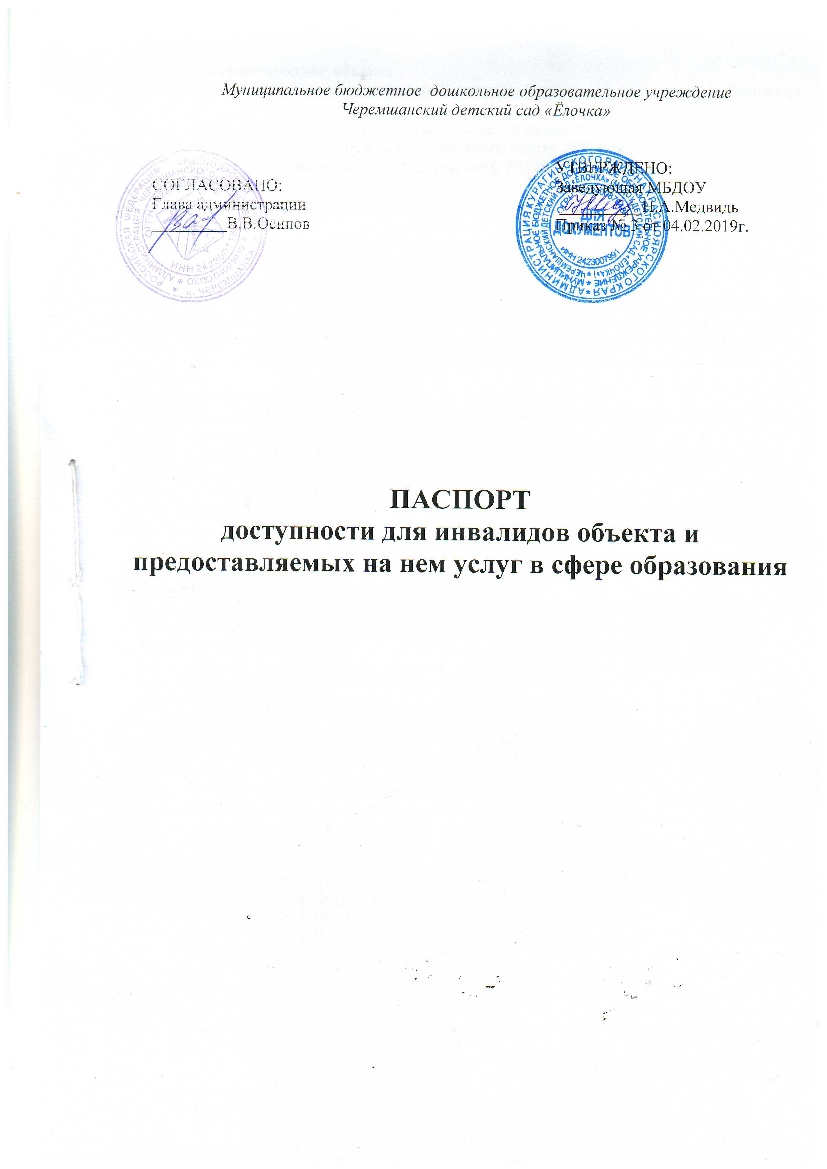 Муниципальное бюджетное  дошкольное образовательное учреждение Черемшанский детский сад «Ёлочка» СОГЛАСОВАНО: Глава администрации _________В.В.Осипов                   УТВЕРЖДЕНО:                   Заведующая МБДОУ                    __________Н.А.Медвидь                   Приказ № 3 от 04.02.2019г.                                                                    ПАСПОРТ доступности для инвалидов объекта и предоставляемых на нем услуг в сфере образования1. Краткая характеристика объекта Адрес объекта: 662925, Красноярский край, Курагинский район, с. Черемшанка, ул. Рябиновая 2.Наименование предоставляемых услуг: дошкольное образование, присмотр и уход за детьми.Сведения об объекте: отдельно стоящее двухэтажное здание 2541,26м2наличие прилегающего земельного участка (да, нет),  24349,0 м2Наименование организации: объекта Муниципальное бюджетное дошкольное образовательное учреждение Черемшанский детский сад «Ёлочка». МБДОУ Черемшанский детский сад «Ёлочка».Основание для пользования объектом: оперативное управление.Форма собственности: государственная муниципальная .Административно-территориальная подведомственность: муниципальная.Адрес  вышестоящей  организации: 662910, Красноярский край, Курагинский район,  п.г.т. Курагино, ул. Партизанская, д. 130, Телефоны: 8 (391-36) 2-41-82, 2-56-11, 2-59-63,  Сайт: www.uo-kuragino.ru, Электронная почта: uo_kuragino@krasmail.ru, rmk-kuragino@yandex.ru2. Краткая характеристика действующего порядка предоставления на объекте услуг населениюСфера деятельности: образованиеПлановая мощность: посещаемость  (количество обслуживаемых в день), вместимость, пропускная способность 95 детей.Форма  оказания  услуг:  (на  объекте,  с  длительным  пребыванием, проживанием, на дому, дистанционно) на объекте, на дому (семейное)Категории  обслуживаемого  населения  по  возрасту:  (дети,  взрослые трудоспособного    возраста,    пожилые;    все    возрастные    категории) дети дошкольного возраста с 1,5 до 7 летКатегории  обслуживаемых  инвалидов: дети с нарушениями опорно- двигательного аппарата, общим недоразвитием речи, умственной отсталостью, ЗПР, РАС.3. Оценка состояния и имеющихся недостатков в обеспечении условий доступности для инвалидов объекта4. Оценка состояния и имеющихся недостатков в обеспечении условий доступности для инвалидов предоставляемых услуг 5. Предлагаемые управленческие решения по срокам и объемам работ, необходимым для приведения объекта и порядка предоставления на нем услуг в соответствие с требованиями законодательства Российской Федерации об обеспечении условий их доступности для инвалидов___________________________________________________________________________________________________________________________________________________________________________________________________________________________________________________Руководитель объекта     Заведующий МБДОУ д/с «Ёлочка»       Медвидь Н.А.        ________                                                (должность)                                           (ф.и.о.)                   (подпись)Дата «04» февраля 2019г.Приложение1к паспорту доступности МБДОУ Черемшанский детский сад  «Ёлочка»от «04» февраля 2019 г. I Результаты обследования:1. Входа (входов) в здание  Муниципальное дошкольное образовательное учреждение Черемшанский детский сад  « Ёлочка»,  662925, Красноярский край, Курагинский район, с.Черемшанка,  ул. Рябиновая,  д.2* указывается: ДП-В - доступно полностью всем; ДП-И (К, О, С, Г, У) – доступно полностью избирательно (указать категории инвалидов); ДЧ-В - доступно частично всем; ДЧ-И (К, О, С, Г, У) – доступно частично избирательно (указать категории инвалидов); ДУ - доступно условно, ВНД - недоступно**указывается один из вариантов: не нуждается; ремонт (текущий, капитальный); индивидуальное решение с ТСР; технические решения невозможны – организация альтернативной формы обслуживанияПриложение 2к паспорту доступности МБДОУ Черемшанский  детский сад  «Ёлочка»от «04» февраля 2019 г. I Результаты обследования:2. Пути (путей) движения внутри здания (в т.ч. путей эвакуации) Муниципальное дошкольное образовательное учреждение Черемшанский  детский сад  « Ёлочка»,  662925, Красноярский край, Курагинский район,  с. Черемшанка,  ул. Рябиновая,  д.2* указывается: ДП-В - доступно полностью всем;  ДП-И (К, О, С, Г, У) – доступно полностью избирательно (указать категории инвалидов); ДЧ-В - доступно частично всем; ДЧ-И (К, О, С, Г, У) – доступно частично избирательно (указать категории инвалидов); ДУ - доступно условно, ВНД - недоступно**указывается один из вариантов: не нуждается; ремонт (текущий, капитальный); индивидуальное решение с ТСР; технические решения невозможны – организация альтернативной формы обслуживанияПриложение 3к паспорту доступности МБДОУ  Черемшанский детский сад  «Ёлочка»от «04» февраля 2019 г. I Результаты обследования:3. Системы информации на объекте Муниципальное дошкольное образовательное учреждение Черемшанский  детский сад  « Ёлочка»,  662925, Красноярский край, Курагинский район, с. Черемшанка,  ул. Рябиновая,  д.2* указывается: ДП-В - доступно полностью всем;  ДП-И (К, О, С, Г, У) – доступно полностью избирательно (указать категории инвалидов); ДЧ-В - доступно частично всем; ДЧ-И (К, О, С, Г, У) – доступно частично избирательно (указать категории инвалидов); ДУ - доступно условно, ВНД - недоступно**указывается один из вариантов: не нуждается; ремонт (текущий, капитальный); индивидуальное решение с ТСР; технические решения невозможны – организация альтернативной формы обслуживания№Основные показатели доступности для инвалидов объектаОценка состояния и имеющихся недостатков в обеспечении условий доступности для инвалидов объекта1Выделенные стоянки автотранспортных средств для инвалидовНет2Сменные кресла-коляскиНет3Адаптированные лифтыНет4поручниЕсть5пандусыНет6Подъемные платформы (аппарели)Есть7Раздвижные двериНет8Доступные входные группыЕсть9Доступные санитарно-гигиенические помещенияЕсть10Достаточная ширина дверных проемов в стенах, лестничных маршей, площадокЕсть11Надлежащее размещение оборудования и носителей информации, необходимых для обеспечения беспрепятственного доступа к объектам (местам предоставления услуг) инвалидов, имеющих стойкие расстройства функций зрения, слуха и передвиженияНет12Дублирование необходимой для инвалидов, имеющих стойкие расстройства функции зрения, зрительной информации звуковой информацией, а так же надписей, знаков и иной текстовой и графической информации – знаками, выполненными рельефно-точечным шрифтом Брайля и на контрастном фоненет13Дублирование необходимой для инвалидов по слуху звуковой информации зрительной информациейнет№Основные показатели доступности для инвалидов предоставляемой услугиОценка состояния недостатков в обеспечении условий доступности для инвалидов предоставляемой услуги1Наличие при входе в объект вывески с названием организации, графиком работы организации, планом здания, выполненных рельефно-точечным шрифтом Брайля и на контрастном фоне Нет2Наличие в одном из помещений, предназначенных для проведения массовых мероприятий, индукционных петель и звукоусиливающей аппаратурынет3Адаптация официального сайта органа и организации, предоставляющих услуги в сфере образования, для лиц с нарушениями зрения (слабовидящих)нет4Обеспечение предоставления услуг тьюторанет5Обеспечение инвалидам помощи, необходимой для получения в доступной для них форме информации о правилах предоставления услуги, в том числе об оформлении необходимых для получения услуги документов, о совершении ими других необходимых для получения услуги действийнет6Проведение  инструктирования или обучения сотрудников, предоставляющих услуги населению, для работы с инвалидами по вопросам, связанным с обеспечение доступности для них объектов и услугЕжегодно проводится инструктирование всего персонала детского сада (первый квартал года)  7Наличие работников организаций, на которых административно-распорядительным актом возложено оказание инвалидам помощи при предоставлении им услугЕсть. Приказ от       02.2018г. №8Предоставление услуги с сопровождением инвалида по территории объекта работником организацииесть9Предоставление инвалидам по слуху при необходимости услуги с использованием русского жестового языка, включая обеспечение допуска на объект сурдопереводчика, тифлопереводчиканет10Соответствие транспортных средств, используемых для предоставления услуги населению, требованиям их доступности для инвалидовТранспортные средства отсутствуют11Обеспечение допуска на объект, в котором предоставляются услуги, собаки-проводника при наличии документа, подтверждающего ее специальное обучение, выданного по форме и в порядке, утвержденном приказом Министерства труда и социальной защиты Российской Федерациинет№п/пПредлагаемые управленческие решения по срокам и объемам работ, необходимым для приведения объекта и порядка предоставления на нем услуг в соответствие с требованиями законодательства Российской Федерации об обеспечении условий их доступности для инвалидовСроки1.Вход в здание (главный вход, входы в группы, расположенные на первом этаже):   Реконструкция порогов. Оформление ручек входных и выходных дверей разными цветами.  Оборудование входа  для инвалидов-колясочников  На лестничных маршах установка рельефных пластин с номерами этажа.Обозначение первой и последней ступени марша контрастной окраской.   Установка звуковых, визуальных и тактильных ориентиров (кнопка вызова персонала в пределах досягаемости инвалида – колясочника). При наличии финансирования – до 2020 года.- 2019 год. При наличии финансирования – до 2022 года2019г.2.Территория, прилегающая к зданию: Установка рельефных, цветовых  и силуэтных указателей, тактильной маркировки .Снизить высоту бортового камня в местах пересечения тротуара с проезжей частью.Выделить место для парковки инвалидов, обозначить соответствующими символамиПри наличии финансирования - 2019 год2019г. ( в пределах финансирования)3. Санитарно – гигиенические помещения: Установка крючков для одежды, костылей и других принадлежностей.  Установка поручней по боковым  сторонам помещения. Установка рельефных и цветовых опознавательных знаков. В группах, где имеются унитазы, установить опорные поручни, оборудовать поручнями раковины.При наличии финансирования 2020г.До 2020г.2020 год.4.Иное: № п/пНаименование функционально-планировочного элементаНаличие элементаВыявленные нарушения и замечанияВыявленные нарушения и замечанияРаботы по адаптации объектовРаботы по адаптации объектов№ п/пНаименование функционально-планировочного элементаесть/ нетСодержаниеЗначимо для инвалида (категория)СодержаниеВиды работ1.1Вход в здание детского садаЕсть Реконструкция проговДЧ - В Установлена выполнена в рамках программы по «доступной среде» в 2017 г.не нуждается1.2Подъемные платформыЕстьУстановлены ДЧ-ВУстановлен выполнена в рамках программы по «доступной среде» 2017г.не нуждается1.3Входные площадки (перед дверью)для каждой группыестьОтсутствие прорезиненной плитки ДЧ-И                           Приобретение и установка ТР1.4Дверь (входная)естьУстановлена входная группаДЧ-В                           Входная группа дверей выполнена в рамках программы по «доступной среде» 2017 г.не нуждается1.5ТамбурЕстьДЧ-В                                       выполнена в рамках программы по «доступной среде»не нуждается1.6Общие требования к зоне Отсутствие специально выделенной зоны или участкадоступность мест целевого назначения объекта и путей движения к ним№ п/пНаименование функционально-планировочного элементаНаличие элементаНаличие элементаНаличие элементаВыявленные нарушения и замечанияВыявленные нарушения и замечанияРаботы по адаптации объектовРаботы по адаптации объектов№ п/пНаименование функционально-планировочного элементаесть/ нетесть/ нетесть/ нетСодержаниеЗначимо для инвалида (категория)СодержаниеВиды работ2.1Коридор первого этажаестьестьесть Отсутствие  тактильных пиктограммДЧ-И(С, Г, У)Приобретение и установкаТР2.2Лестница (внутри здания)естьестьесть Имеется поручни,  ограничений на ступенях нетДЧ-И( С,Г, У)Установлено при сдаче здания в эксплуатациюТР2.3Тактильная дорожка в помещениинетнетнетотсутствуетвсеМожет быть выполнено в порядке ремонтаТР2.4Лифт (платформа)  (подъемник)естьестьестьИмеются аппарелиДЧ -Ввыполнено  при монтаже оборудования Строительство нового зданияд/с2.5Пути эвакуации (в т.ч. зоны безопасности)естьОтсутствие тактильных пиктограмм, тактильной лентыДЧ-И  (С, Г, У)Приобретение и установкаТР№Наименование функционально-планировочного элементаНаличие элементаВыявленные нарушения и замечанияВыявленные нарушения и замечанияРаботы по адаптации объектовРаботы по адаптации объектов№Наименование функционально-планировочного элементаесть/ нетСодержаниеЗначимо для инвалида (категория)СодержаниеВиды работ3.1Визуальные средстванетОтсутствие табличек с шрифтом Брайля ДЧ-И(С, Г, У)Приобретение и установкаТР3.2Акустические средстванетОтсутствие акустических средствДЧ-И(С, Г, У)Приобретение и установкаИндивидуальные решения 3.3Тактильные средстванетОтсутствуеттактильная дорожкаДЧ-И(С, Г, У)Приобретение и установкаТР